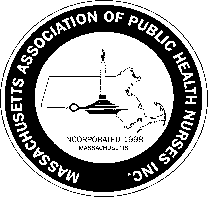     Massachusetts Association of Public Health NursesMAPHN Charlotte Stepanian Lifetime Achievement AwardGuideline and Nomination Form for 2024Guidelines The purpose of this award is to identify and recognize a member of MAPHN who has made significant contributions to MAPHN, the Public Health Nursing profession, and has made improvement to the lives of residents in Massachusetts as well as in their own community. Any member of MAPHN is encouraged to nominate a candidate for recognition for the MAPHN Charlotte Stepanian Lifetime Achievement Award.  Nomination forms can be obtained from the MAPHN.org  website.  Nomination forms must be returned to Admin@MAPHN.org no later than April 12th, 2024CriteriaA Nominee for the MAPHN Charlotte Stepanian Lifetime Achievement Award must meet the following criteria:1. Be a current member in good standing of MAPHN for at least five (5) years.2. Holds/Held the position of Public Health Nurse3. Exhibit leadership ability4. Be active in the MAPHN organization, [e.g. committee member, board member, attendance or   participation at MAPHN-supported functions and conferences]Nominee’s Name:         Work Address of Nominee:           Nominee’s Email:           Nominee’s Phone:         Brief Biography/special information regarding candidate:           Please describe any specific contributions this Nominee has made to supporting MAPHN and Public Health Nursing:           Name of individual /MAPHN member nominating this Candidate:           E-mail:                 Date      Please complete the form and send to Admin@MAPHN.org by April 12th, 2024 deadline. For any questions, email Admin@maphn.orgThe Award will be presented at the 2023 MAPHN Annual Conference on May 9th, 2024.